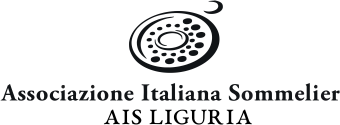 2° EDIZIONE DEL CONCORSO NAZIONALETROFEO MIGLIOR SOMMELIER DEL ROSSESE DI DOLCEACQUA 2024Sian Biagio della Cima – Lunedi 26 Febbraio 2024Domanda di Partecipazione al Trofeo Miglior Sommelier del Rossese di Dolceacqua 2024Inviare entro il 15 Febbraio 2024, debitamente compilata in tutte le sue parti e con i necessari allegati alla Segreteria AIS Liguria - C.so Valparaiso, 27 - 16043 Chiavari (GE) - email:concorsi@aisliguria.itIo sottoscritto ..................................................................................................................................Codice Fiscale ........................................ Via/Piazza ......................................................................… Città ...................................................................... C.A.P ……………………………………………………Telefono/cellulare ................................................ e-mail ………………..…………………………………… Sommelier dal ……………………………..	Sommelier professionista dal …………………………..Tessera n°.................................Locale dove esercito la professione .................................................................................................In qualità di ....................................................................................................………………………………Via/Piazza ..............................................................................................................……………………….. Città ................................................................C.A.P ……………………………………….…………………Telefono/cellulare ............................................ e-mail ………………………………………………...…….. Dichiaro di essere in regola con il versamento della quota associativa annuale per il 2024. Allego:Una foto a mezzo busto, in divisa di rappresentanza AISUna foto a figura intera, in divisa di servizioCurriculum professionaleDichiaro di aver letto e di accettare il Regolamento del Concorso, edizione 2024. In fedeLuogo e data di compilazione